รายงานการประเมินตนเอง สำนักงานอธิการบดีประจำปีงบประมาณ 2554ส่วนนำ ส่วนผลการดำเนินงาน	องค์ประกอบที่ 1  :  ปรัชญา ปณิธาน วัตถุประสงค์ แผนดำเนินการ		ตัวบ่งชี้ที่ 1.1	กระบวนการพัฒนาแผน 	ตัวบ่งชี้ที่ 1.2	ระดับความสำเร็จของการบรรลุเป้าหมายของแผนปฏิบัติงานประจำของหน่วยงาน 	ตัวบ่งชี้ที่ 1.3	ผลการประเมินเมินตามเอกลักษณ์เพิ่มเติมของสำนักงานอธิการบดี	องค์ประกอบที่ 2  :  การวิจัย		ตัวบ่งชี้ที่ 2.2	ระบบและกลไกการพัฒนางานวิจัยสถาบัน	องค์ประกอบที่ 4  :  การทำนุบำรุงศิลปะและวัฒนธรรม		ตัวบ่งชี้ที่ 4.1	ระบบและกลไกการทำนุบำรุงศิลปะและวัฒนธรรม	องค์ประกอบที่ 5  :  การบริหารและการจัดการ		ตัวบ่งชี้ที่ 5.1	ภาวะผู้นำของคณะกรรมการประจำสำนัก 		ตัวบ่งชี้ที่ 5.2	การพัฒนาสำนักสู่หน่วยงานเรียนรู้ 		ตัวบ่งชี้ที่ 5.3	ระดับความสำเร็จของการดำเนินกิจกรรม 5 ส		ตัวบ่งชี้ที่ 5.4	ระบบบริหารความเสี่ยง 			ตัวบ่งชี้ที่ 5.5	ระบบการพัฒนาบุคลากรสายสนับสนุน		ตัวบ่งชี้ที่ 5.6	ค่าเฉลี่ยความพึงพอใจของผู้รับบริการ		ตัวบ่งชี้ที่ 12	การปฏิบัติตามบทบาทหน้าที่ของคณะกรรมการประจำสำนัก		ตัวบ่งชี้ที่ 13	การปฏิบัติตามบทบาทหน้าที่ของผู้บริหารสำนัก 	องค์ประกอบที่ 6  :  การเงินและงบประมาณ		ตัวบ่งชี้ที่ 6.1	ระบบและกลไกการเงินและงบประมาณ 	องค์ประกอบที่ 7  :  ระบบและกลไกการประกันคุณภาพ		ตัวบ่งชี้ที่ 7.1	ระบบและกลไกการประกันคุณภาพภายใน ส่วนที่ 3  ค่าคะแนนการประเมินตนเอง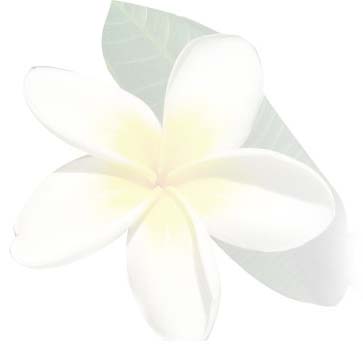 